الاسدوس الأول   :  المـــادةالاسدوس الأول   :  المـــادةالاسدوس الأول   :  المـــادةالــــــــدرس   :  10المدة الزمنية  : ساعتان (2h)المدة الزمنية  : ساعتان (2h)المدة الزمنية  : ساعتان (2h)ملحوظة :- يساعد الماء الساخن على إذابة كمية أكثر من الملح المضاف.- يمكن إذابة جسم سائل في الماء مثل الكحول الذي يختفي في الماء.- الهواء قليل الذوبان في الماء ، لكن توجد غازات كثيرة الذوبان في الماء مثل غاز ثنائي أكسيد  الكربون.III- التركيز الكتلي :La concentration massique  نحصل على محلول مائي بإذابة كتلة  m=5g  من ملح الطعام في حجم  V=100ml من الماء.سؤال :ما هي كتلة الملح التي يجب إذابتها في  1l من الماء لتحضير محلول مائي للملح بحيث يكون له نفس درجة ملوحة للمحلول المحضر سابقا ؟جواب :الحجم  1l المراد تحضيره من الماء يعني 10 أضعاف من الحجم  V=100ml .إذن، لكي نحصل على نفس درجة الملوحة، سنحتاج لإذابة 10 أضعاف من كتلة الملح  m=5g.أي يجب إذابة  50g  من الملح في  1l  من الماء.تعريف :يساوي التركيز الكتلي لمحلول مائي خارج قسمة كتلة المذاب على حجم المحلول. نرمز للتركيز الكتلي بالحرف   C  و يحسب بالعلاقة :  . بحيث :     m : كتلة الجسم المذاب بــ g.      V : حجم المحلول بــ l.      C : التركيز الكتلي بــ  g/l .المصطلحات :محلول مائي مخفف :                Solution aqueuse diluéeمحلول مائي مركز :         Solution aqueuse concentréeمحلول مائي مشبع :               saturée Solution aqueuseملحوظة :- يساعد الماء الساخن على إذابة كمية أكثر من الملح المضاف.- يمكن إذابة جسم سائل في الماء مثل الكحول الذي يختفي في الماء.- الهواء قليل الذوبان في الماء ، لكن توجد غازات كثيرة الذوبان في الماء مثل غاز ثنائي أكسيد  الكربون.III- التركيز الكتلي :La concentration massique  نحصل على محلول مائي بإذابة كتلة  m=5g  من ملح الطعام في حجم  V=100ml من الماء.سؤال :ما هي كتلة الملح التي يجب إذابتها في  1l من الماء لتحضير محلول مائي للملح بحيث يكون له نفس درجة ملوحة للمحلول المحضر سابقا ؟جواب :الحجم  1l المراد تحضيره من الماء يعني 10 أضعاف من الحجم  V=100ml .إذن، لكي نحصل على نفس درجة الملوحة، سنحتاج لإذابة 10 أضعاف من كتلة الملح  m=5g.أي يجب إذابة  50g  من الملح في  1l  من الماء.تعريف :يساوي التركيز الكتلي لمحلول مائي خارج قسمة كتلة المذاب على حجم المحلول. نرمز للتركيز الكتلي بالحرف   C  و يحسب بالعلاقة :  . بحيث :     m : كتلة الجسم المذاب بــ g.      V : حجم المحلول بــ l.      C : التركيز الكتلي بــ  g/l .المصطلحات :محلول مائي مخفف :                Solution aqueuse diluéeمحلول مائي مركز :         Solution aqueuse concentréeمحلول مائي مشبع :               saturée Solution aqueuseالــذوبــان في الماء    La dissolution dans l’eauالــذوبــان في الماء    La dissolution dans l’eauالــذوبــان في الماء    La dissolution dans l’eauملحوظة :- يساعد الماء الساخن على إذابة كمية أكثر من الملح المضاف.- يمكن إذابة جسم سائل في الماء مثل الكحول الذي يختفي في الماء.- الهواء قليل الذوبان في الماء ، لكن توجد غازات كثيرة الذوبان في الماء مثل غاز ثنائي أكسيد  الكربون.III- التركيز الكتلي :La concentration massique  نحصل على محلول مائي بإذابة كتلة  m=5g  من ملح الطعام في حجم  V=100ml من الماء.سؤال :ما هي كتلة الملح التي يجب إذابتها في  1l من الماء لتحضير محلول مائي للملح بحيث يكون له نفس درجة ملوحة للمحلول المحضر سابقا ؟جواب :الحجم  1l المراد تحضيره من الماء يعني 10 أضعاف من الحجم  V=100ml .إذن، لكي نحصل على نفس درجة الملوحة، سنحتاج لإذابة 10 أضعاف من كتلة الملح  m=5g.أي يجب إذابة  50g  من الملح في  1l  من الماء.تعريف :يساوي التركيز الكتلي لمحلول مائي خارج قسمة كتلة المذاب على حجم المحلول. نرمز للتركيز الكتلي بالحرف   C  و يحسب بالعلاقة :  . بحيث :     m : كتلة الجسم المذاب بــ g.      V : حجم المحلول بــ l.      C : التركيز الكتلي بــ  g/l .المصطلحات :محلول مائي مخفف :                Solution aqueuse diluéeمحلول مائي مركز :         Solution aqueuse concentréeمحلول مائي مشبع :               saturée Solution aqueuseI - ذوبان جسم صلب في الماء :نعتبر الأنبوبين (1) و (2) :                                          الأنبوب (1)                                   الأنبوب (2)- بعد تحريك محتوى الأنبوبين نلاحظ اختفاء الملح و عدم اختفاء مسحوق الحديد.- نستنتج أن الملح جسم قابل للذوبان في الماء.- يسمى الملح جسما مذابا، و الماء جسما مذيبا، و يسمى الخليط محلولا.II- الذوبانية :  La solubilitéنحضر ثلاثة محاليل لها نفس الحجم من الماء بإذابة كميات مختلفة من الملح.                        محلول (1)                     محلول (2)                      محلول (3)تختلف المحاليل في درجة الملوحة بحيث :- في المحلول ( 1 ) ذابت كمية قليلة من الملح و يسمى بالمحلول المائي المخفف.- في المحلول ( 2 ) ذابت كمية أكثر من الملح و يسمى بالمحلول المائي المركز.- المحلول ( 3 ) لم يصبح قادرا على إذابة الملح و يسمى بالمحلول المائي المشبع.I - ذوبان جسم صلب في الماء :نعتبر الأنبوبين (1) و (2) :                                          الأنبوب (1)                                   الأنبوب (2)- بعد تحريك محتوى الأنبوبين نلاحظ اختفاء الملح و عدم اختفاء مسحوق الحديد.- نستنتج أن الملح جسم قابل للذوبان في الماء.- يسمى الملح جسما مذابا، و الماء جسما مذيبا، و يسمى الخليط محلولا.II- الذوبانية :  La solubilitéنحضر ثلاثة محاليل لها نفس الحجم من الماء بإذابة كميات مختلفة من الملح.                        محلول (1)                     محلول (2)                      محلول (3)تختلف المحاليل في درجة الملوحة بحيث :- في المحلول ( 1 ) ذابت كمية قليلة من الملح و يسمى بالمحلول المائي المخفف.- في المحلول ( 2 ) ذابت كمية أكثر من الملح و يسمى بالمحلول المائي المركز.- المحلول ( 3 ) لم يصبح قادرا على إذابة الملح و يسمى بالمحلول المائي المشبع.I - ذوبان جسم صلب في الماء :نعتبر الأنبوبين (1) و (2) :                                          الأنبوب (1)                                   الأنبوب (2)- بعد تحريك محتوى الأنبوبين نلاحظ اختفاء الملح و عدم اختفاء مسحوق الحديد.- نستنتج أن الملح جسم قابل للذوبان في الماء.- يسمى الملح جسما مذابا، و الماء جسما مذيبا، و يسمى الخليط محلولا.II- الذوبانية :  La solubilitéنحضر ثلاثة محاليل لها نفس الحجم من الماء بإذابة كميات مختلفة من الملح.                        محلول (1)                     محلول (2)                      محلول (3)تختلف المحاليل في درجة الملوحة بحيث :- في المحلول ( 1 ) ذابت كمية قليلة من الملح و يسمى بالمحلول المائي المخفف.- في المحلول ( 2 ) ذابت كمية أكثر من الملح و يسمى بالمحلول المائي المركز.- المحلول ( 3 ) لم يصبح قادرا على إذابة الملح و يسمى بالمحلول المائي المشبع.I - ذوبان جسم صلب في الماء :نعتبر الأنبوبين (1) و (2) :                                          الأنبوب (1)                                   الأنبوب (2)- بعد تحريك محتوى الأنبوبين نلاحظ اختفاء الملح و عدم اختفاء مسحوق الحديد.- نستنتج أن الملح جسم قابل للذوبان في الماء.- يسمى الملح جسما مذابا، و الماء جسما مذيبا، و يسمى الخليط محلولا.II- الذوبانية :  La solubilitéنحضر ثلاثة محاليل لها نفس الحجم من الماء بإذابة كميات مختلفة من الملح.                        محلول (1)                     محلول (2)                      محلول (3)تختلف المحاليل في درجة الملوحة بحيث :- في المحلول ( 1 ) ذابت كمية قليلة من الملح و يسمى بالمحلول المائي المخفف.- في المحلول ( 2 ) ذابت كمية أكثر من الملح و يسمى بالمحلول المائي المركز.- المحلول ( 3 ) لم يصبح قادرا على إذابة الملح و يسمى بالمحلول المائي المشبع.I - ذوبان جسم صلب في الماء :نعتبر الأنبوبين (1) و (2) :                                          الأنبوب (1)                                   الأنبوب (2)- بعد تحريك محتوى الأنبوبين نلاحظ اختفاء الملح و عدم اختفاء مسحوق الحديد.- نستنتج أن الملح جسم قابل للذوبان في الماء.- يسمى الملح جسما مذابا، و الماء جسما مذيبا، و يسمى الخليط محلولا.II- الذوبانية :  La solubilitéنحضر ثلاثة محاليل لها نفس الحجم من الماء بإذابة كميات مختلفة من الملح.                        محلول (1)                     محلول (2)                      محلول (3)تختلف المحاليل في درجة الملوحة بحيث :- في المحلول ( 1 ) ذابت كمية قليلة من الملح و يسمى بالمحلول المائي المخفف.- في المحلول ( 2 ) ذابت كمية أكثر من الملح و يسمى بالمحلول المائي المركز.- المحلول ( 3 ) لم يصبح قادرا على إذابة الملح و يسمى بالمحلول المائي المشبع.I - ذوبان جسم صلب في الماء :نعتبر الأنبوبين (1) و (2) :                                          الأنبوب (1)                                   الأنبوب (2)- بعد تحريك محتوى الأنبوبين نلاحظ اختفاء الملح و عدم اختفاء مسحوق الحديد.- نستنتج أن الملح جسم قابل للذوبان في الماء.- يسمى الملح جسما مذابا، و الماء جسما مذيبا، و يسمى الخليط محلولا.II- الذوبانية :  La solubilitéنحضر ثلاثة محاليل لها نفس الحجم من الماء بإذابة كميات مختلفة من الملح.                        محلول (1)                     محلول (2)                      محلول (3)تختلف المحاليل في درجة الملوحة بحيث :- في المحلول ( 1 ) ذابت كمية قليلة من الملح و يسمى بالمحلول المائي المخفف.- في المحلول ( 2 ) ذابت كمية أكثر من الملح و يسمى بالمحلول المائي المركز.- المحلول ( 3 ) لم يصبح قادرا على إذابة الملح و يسمى بالمحلول المائي المشبع.I - ذوبان جسم صلب في الماء :نعتبر الأنبوبين (1) و (2) :                                          الأنبوب (1)                                   الأنبوب (2)- بعد تحريك محتوى الأنبوبين نلاحظ اختفاء الملح و عدم اختفاء مسحوق الحديد.- نستنتج أن الملح جسم قابل للذوبان في الماء.- يسمى الملح جسما مذابا، و الماء جسما مذيبا، و يسمى الخليط محلولا.II- الذوبانية :  La solubilitéنحضر ثلاثة محاليل لها نفس الحجم من الماء بإذابة كميات مختلفة من الملح.                        محلول (1)                     محلول (2)                      محلول (3)تختلف المحاليل في درجة الملوحة بحيث :- في المحلول ( 1 ) ذابت كمية قليلة من الملح و يسمى بالمحلول المائي المخفف.- في المحلول ( 2 ) ذابت كمية أكثر من الملح و يسمى بالمحلول المائي المركز.- المحلول ( 3 ) لم يصبح قادرا على إذابة الملح و يسمى بالمحلول المائي المشبع.ملحوظة :- يساعد الماء الساخن على إذابة كمية أكثر من الملح المضاف.- يمكن إذابة جسم سائل في الماء مثل الكحول الذي يختفي في الماء.- الهواء قليل الذوبان في الماء ، لكن توجد غازات كثيرة الذوبان في الماء مثل غاز ثنائي أكسيد  الكربون.III- التركيز الكتلي :La concentration massique  نحصل على محلول مائي بإذابة كتلة  m=5g  من ملح الطعام في حجم  V=100ml من الماء.سؤال :ما هي كتلة الملح التي يجب إذابتها في  1l من الماء لتحضير محلول مائي للملح بحيث يكون له نفس درجة ملوحة للمحلول المحضر سابقا ؟جواب :الحجم  1l المراد تحضيره من الماء يعني 10 أضعاف من الحجم  V=100ml .إذن، لكي نحصل على نفس درجة الملوحة، سنحتاج لإذابة 10 أضعاف من كتلة الملح  m=5g.أي يجب إذابة  50g  من الملح في  1l  من الماء.تعريف :يساوي التركيز الكتلي لمحلول مائي خارج قسمة كتلة المذاب على حجم المحلول. نرمز للتركيز الكتلي بالحرف   C  و يحسب بالعلاقة :  . بحيث :     m : كتلة الجسم المذاب بــ g.      V : حجم المحلول بــ l.      C : التركيز الكتلي بــ  g/l .المصطلحات :محلول مائي مخفف :                Solution aqueuse diluéeمحلول مائي مركز :         Solution aqueuse concentréeمحلول مائي مشبع :               saturée Solution aqueuse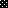 